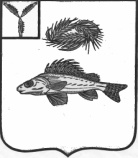 СОВЕТМАРЬЕВСКОГО МУНИЦИПАЛЬНОГО ОБРАЗОВАНИЯЕРШОВСКОГО РАЙОНАСАРАТОВСКОЙ ОБЛАСТИРЕШЕНИЕот  07.07.2017 года 		           № 63-126Об имущественной поддержкесубъектов малого и среднего предпринимательства.           На основании Федерального закона от 6 октября 2003 года № 131-ФЗ «Об общих принципах организации местного самоуправления в Российской Федерации»,  Федерального закона от 24.07.2007 № 209 –ФЗ «О развитии малого и среднего предпринимательства в Российской Федерации», Устава Марьевского МО, Совет Марьевского муниципального образования Ершовского района РЕШИЛ:Установить льготную ставку арендной платы по договорам аренды имущества, составляющего казну Марьевского муниципального образования и включенного в перечень муниципального имущества, свободного от прав третьих лиц (за исключением имущественных прав субъектов малого и среднего предпринимательства), в размере 70 процентов от размера арендной платы, определяемого в соответствии с законодательством Российской Федерации об оценочной деятельности.Настоящее решение вступает в силу со дня официального опубликования (обнародования).Глава Марьевского МО                                                        С.И. Яковлев